JÍDELNÍČEK 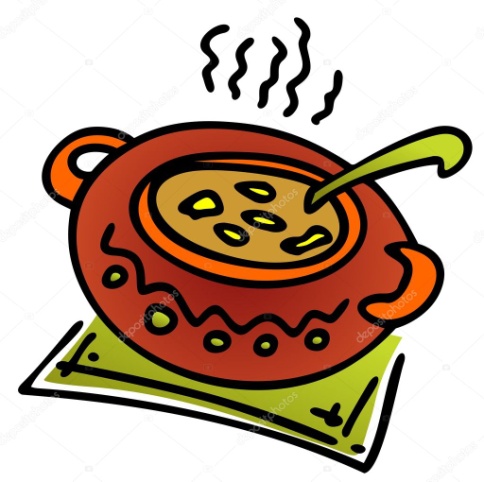 Týden od 29.11.–3.12.2021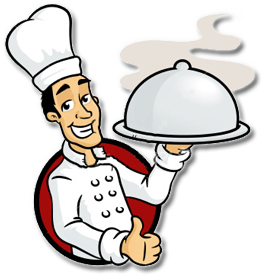  Změna jídelníčku vyhrazena, přejeme Vám DOBROU CHUŤ   